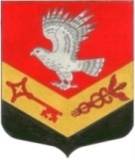 МУНИЦИПАЛЬНОЕ ОБРАЗОВАНИЕ«ЗАНЕВСКОЕ ГОРОДСКОЕ ПОСЕЛЕНИЕ»ВСЕВОЛОЖСКОГО МУНИЦИПАЛЬНОГО РАЙОНАЛЕНИНГРАДСКОЙ ОБЛАСТИСОВЕТ ДЕПУТАТОВ ТРЕТЬЕГО СОЗЫВАРЕШЕНИЕ24.05.2019 года                                                                                           № 34 гп. Янино-1О награждении Почетной грамотой главы  МО «Заневское городское поселение»В соответствии с Положением о Почетной грамоте главы муниципального образования «Заневское городское поселение» Всеволожского муниципального района Ленинградской области, утвержденным решением совета депутатов от 26.09.2018 № 48, совет депутатов принял РЕШЕНИЕ:1. Наградить Почетной грамотой главы муниципального образования «Заневское городское поселение» Всеволожского муниципального района Ленинградской области за многолетнюю трудовую деятельность, заслуги, инициативу и достигнутые успехи в деятельности по организации тушения пожаров на территории поселения ведущего инженера ОГПС Всеволожского района – филиала ГКУ «ЛЕНОБЛПОЖСПАС» Михайлова Евгения Владимировича.2. Опубликовать данное решение в газете «Заневский вестник».   3. Решение вступает в силу со дня его подписания.    4. Контроль над исполнением решения возложить на постоянно действующую депутатскую комиссию по экономической политике, бюджету, налогу, инвестициям, правопорядку, законности.   Глава муниципального образования                                     В.Е. Кондратьев 